30.10.2020  № 2195О внесении изменений в постановление администрации города Чебоксары от 31.05.2013 № 1729В соответствии с постановлением администрации города Чебоксары от 30.09.2020 № 1844 «О повышении оплаты труда работников муниципальных учреждений города Чебоксары» администрация города Чебоксары постановляет:1. Внести в постановление администрации города Чебоксары 
от 31.05.2013 № 1729 «Об утверждении Положений об оплате труда работников отдельных муниципальных казенных, бюджетных и автономных учреждений города Чебоксары» следующие изменения:1.1. Таблицу 1 к Положению об оплате труда, порядке выплаты премий, материальной помощи и единовременного поощрения работников Учреждения, непосредственно обеспечивающих выполнение основных функций, для реализации которых создано муниципальное казенное, бюджетное и автономное учреждение изложить в редакции согласно приложению № 1 к настоящему постановлению.1.2. Таблицу к Положению об оплате труда, о порядке и условиях выплаты надбавок, доплат и других выплат работников, замещающих должности, обеспечивающие хозяйственное обслуживание в отдельных муниципальных казенных, бюджетных и автономных учреждениях города Чебоксары изложить в редакции согласно приложению № 2 к настоящему постановлению.2. Руководителям муниципальных казенных, бюджетных и автономных учреждений города Чебоксары в течении 30 дней привести положения об оплате труда в соответствие с настоящим постановлением. 3. Управлению информации, общественных связей и молодежной политики администрации города Чебоксары опубликовать настоящее постановление в средствах массовой информации.4. Настоящее постановление вступает в силу со дня его официального опубликования и распространяется на правоотношения, возникшие 
с 01 октября 2020 года.5. Контроль за исполнением настоящего постановления возложить на заместителя главы администрации города Чебоксары по экономическому развитию и финансам В.Г. Яковлева.И.о. главы администрации города Чебоксары 			    В.И. ФилипповПриложение № 1к постановлению администрации города Чебоксарыот 30.10.2020 № 2195Таблица 1 к ПоложениюРазмеры должностных окладов и предельные размеры ежемесячного денежного поощрения работников, замещающих должности, непосредственно обеспечивающих выполнение основных функций в отдельных муниципальных казённых, бюджетных и автономных учреждениях города Чебоксары*Допускается двойное наименование должности.Приложение № 2к постановлению администрации города Чебоксарыот 30.10.2020 № 2195Таблица к ПоложениюРазмеры должностных окладов работников, замещающих должности, обеспечивающие хозяйственное обслуживаниев отдельных муниципальных казенных, бюджетных и автономных учреждениях города ЧебоксарыЧăваш РеспубликиШупашкар хулаАдминистрацийěЙЫШĂНУ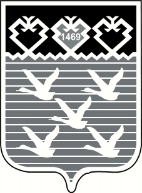 Чувашская РеспубликаАдминистрациягорода ЧебоксарыПОСТАНОВЛЕНИЕНаименование должности*Должностной оклад (рублей в месяц)Размер ежемесячного денежного поощрения Начальник (директор)75233,5Заместитель начальника (директора)7068  2,75Начальник отдела 6630  2,75Заместитель начальника отдела63212,5Заведующий сектором63212,3Главный специалист 55941,3Ведущий специалист 51791,3Специалист 47651,3Наименование должностиДолжностной оклад (рублей в месяц)Размер ежемесячного денежного поощренияНачальник отдела административно-хозяйственного обеспечения и обслуживания54570,9Заместитель начальника отдела административно-хозяйственного обеспечения и обслуживания47410,9Инженер42190,9Инспектор-делопроизводитель31910,9